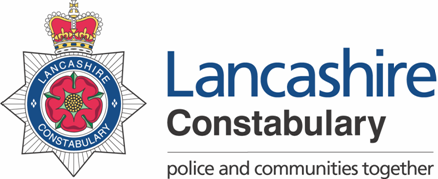 ROLE PROFILEPlease note the link will provide information about all competency levels however you should refer to the level indicated above. The levels are progressive so for example if level 2 is applicable all the areas in Level 1 & 2 in that competency area would apply to the role.Please note that the use of the terms “Assessment & Interview” is based upon candidates being successfully short-listed. In addition, the Division reserves the right to select the most suitable candidate based upon any combination of assessments that is deems appropriate.	 Date last updated: 26 April 2023Post Title:Long Term Storage OfficerLong Term Storage OfficerGrade:LC4JE: 1255Location:East – Accrington / South – LeylandEast – Accrington / South – LeylandResponsible to:Evidence Related Property ManagerEvidence Related Property ManagerJob Purpose:Responsible for the safe storage, recording, retention, and destruction of all long-term storage items in accordance with Management of Police Information (MOPI) guidelines, Data Protection legislation and Constabulary retention schedules and policies.Key Responsibilities:This is not a comprehensive list of all the tasks which may be required of the post holder. It is illustrative of the general nature and level of responsibility of the work to be undertaken.To be responsible for the security, indexing and cataloguing of audio, visual and digitally recorded evidence as well as physical exhibits and paper files. To ensure that all long-term storage items are stored and archived in a safe, secure, and appropriate manner in accordance with force policy and MOPI guidance.  Including handling highly sensitive and classified items.To create, update and maintain accurate records of items in long term storage, using computerised and manual systems in compliance with all relevant procedures and ensuring a robust audit trail is maintained.To interrogate computerised systems to enable efficient retrieval of stored items and electronic records, including locating historical records relating to cold cases and historic criminal investigations. To undertake in-depth interrogation of the Connect system to ensure compliance with legislative requirements when making decisions regarding retention periods and/or destruction of Constabulary records. To utilise document management storage systems by converting paper records to electronic format as directed by force policy and Management of Police Information guidance. To provide specialist advice and guidance to officers and other internal and external stakeholders regarding LTS procedures, protocols, and the legislative requirements for long term storage of records/the retrieval of records in long term storage.  Including participation at meetings with internal and external stakeholders.  To be able to undertake a physically demanding role, that involves lifting, carrying, pushing, pulling, and positioning bulky storage items.  Including regular working at height and using a scissor lift.To be willing to travel force wide in order to retrieve and/or assess items for long term storage or destruction.To review records to ensure they are retained in compliance with MOPI guidance, Data Protection legislation and Constabulary guidance, this can include the handling of distressing, graphic and indecent images and documents and high-risk items of evidence for long term retention which can include weapons and biohazard contaminated items. To challenge requests for submission of records into the Long-Term Storage archive which do not meet the agreed long term storage criteria. To adopt a continuous improvement approach, including sharing best practice and contributing meaningfully to planning, including the possible future digitalisation of LTS files.To take opportunities to make efficiencies, whilst working in an innovative and problem-solving manner.  Including making continual recommendations of improvements to the Long-Term Storage system.  To carry out any other duties which are consistent with the nature, responsibilities and grading of the post.Behaviours :Behaviours :Behaviours :The Competency and Values Framework (CVF) has six competencies that are clustered into three groups. These competencies will be incorporated into the interview stage of the selection process.For more details on these competencies please follow the link provided.https://profdev.college.police.uk/competency-values/This role is required to operate at or be working towards the levels indicated below:The Competency and Values Framework (CVF) has six competencies that are clustered into three groups. These competencies will be incorporated into the interview stage of the selection process.For more details on these competencies please follow the link provided.https://profdev.college.police.uk/competency-values/This role is required to operate at or be working towards the levels indicated below:The Competency and Values Framework (CVF) has six competencies that are clustered into three groups. These competencies will be incorporated into the interview stage of the selection process.For more details on these competencies please follow the link provided.https://profdev.college.police.uk/competency-values/This role is required to operate at or be working towards the levels indicated below:Resolute, compassionate and committedResolute, compassionate and committedResolute, compassionate and committedBehaviourLevelTo be Identified byWe are emotionally awareLevel 1InterviewWe take ownershipLevel 1 InterviewInclusive, enabling and visionary leadershipInclusive, enabling and visionary leadershipInclusive, enabling and visionary leadershipWe are collaborativeLevel 1 InterviewWe deliver, support and inspireLevel 1 InterviewIntelligent, creative and informed policingIntelligent, creative and informed policingIntelligent, creative and informed policingWe analyse criticallyLevel 1InterviewWe are innovative and open mindedLevel 1InterviewValues :Values :All roles are expected to know understand and act within the ethics and values of the Police Service. These will be assessed within the application/assessment or interview stage of the recruitment/selection process.All roles are expected to know understand and act within the ethics and values of the Police Service. These will be assessed within the application/assessment or interview stage of the recruitment/selection process.IntegrityImpartialityPublic ServiceTransparencyKnowledge / Experience:Knowledge / Experience:Knowledge / Experience:EssentialDesirableTo be identified byExperience of inputting, updating and maintaining computerised and manual filing/recording systems.Application Form  Interview AssessmentExperience of communicating at all levels – internally & externally both verbally and in the production of written reports.InterviewExperience of working with minimal supervision, organising and prioritising own workloadInterviewExperience of working to deadlines and tight timescales, within a busy environmentApplication Form/Interview Experience of filing, categorising and coding information quickly and accuratelyApplication Form/Interview  Experience of maintaining strict confidentiality, using tact and diplomacy where applicable.InterviewExperience of working effectively as part of a teamInterviewExperience of assessing and identifying relevant information, making accurate decisions and taking appropriate actionApplication Form / InterviewOtherOtherOtherAn acceptable level of sickness absence in accordance with the Constabulary’s Attendance Policy.Attendance to be checked post interview by Recruitment for internal staff, via references for external applicantsWillingness to travel on Constabulary business as required to fulfil the roleInterviewCompletion of training courses essential to fulfil the role including IPAF Scissor Lift Training and Health and Safety coursesInterviewAble to lift and carry bulky storage items appropriate to the physical nature of the job.Identified by undertaking manual handling training/InterviewAble to work at height on a Scissor Lift (30ft plus)InterviewFull Driving LicenceApplication FormA flexible approach to working hours and practices.Interview